Eventi: l’anno scientifico 2024 comprende quattro seminari e una giornata di studio.Sede: gli eventi si terranno in modalità mista, su piattaforma digitale e in presenza.Agli iscritti saranno comunicate per e-mail le indicazioni per la frequenza. ECM: per tutti i seminari è stato richiesto l’accreditamento ECM. Partecipazione: per i Soci e gli studenti Psiba la partecipazione a tutti gli eventi è gratuita.  Si ricorda agli allievi della scuola che la frequenza è per loro obbligatoria.Per gli Esterni sono previste le seguenti opzioni:1. Per la giornata di studio del 24 febbraio la quota di iscrizione è di € 70 (IVA esente).  Per ogni seminario (13 gennaio, 10 febbraio, 23 marzo e 5 ottobre) la quota di iscrizione è di € 40 (IVA esente). 2. Per i membri di Associazioni convenzionate è previsto uno sconto del 30%. 3. Per chi si iscrive a tutti gli eventi la quota di iscrizione è di € 200 (IVA esente).Il pagamento mediante bonifico bancario dovrà avvenire all’atto dell’iscrizione, indicando nome e cognome dell’iscritto. IBAN IT63U0306909606100000141491 (Banca Intesa San Paolo Filiale di Piazza Paolo Ferrari 10 Milano).Compilazione e consegna dei questionari: al termine di ogni seminario, tutti i partecipanti riceveranno per e-mail un link per la compilazione del questionario, che dovrà poi essere inviato seguendo le istruzioni indicate nel link stesso.Modalità di iscrizione: per partecipare agli eventi sarà necessario iscriversi. L’iscrizione al singolo seminario deve pervenire per e-mail in segreteria dell’Istituto almeno una settimana prima della data dello specifico evento.PresidenteElena PizziArea ScientificaCoordinatore Nicoletta MarcheggianiArea Formazione e ComunicazioneCoordinatore Piergiorgio TaglianiArea RedazioneCoordinatore Francesco MancusoArea Clinica e RicercaCoordinatore Roberta VitaliComitato Training della ScuolaCoordinatore Claudia PiniLa segreteria è aperta:da lunedì a giovedì dalle 8.30 alle 15.30 venerdì dalle 9.00 alle 13.00Tel. 02-7382045Fax 02-70100112e-mail: psibasegr@fastwebnet.itsito web: www.psiba.it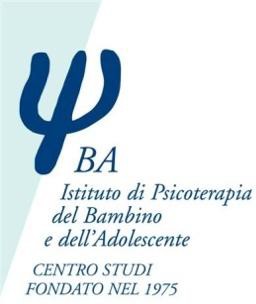 EVENTI PSIBA 2024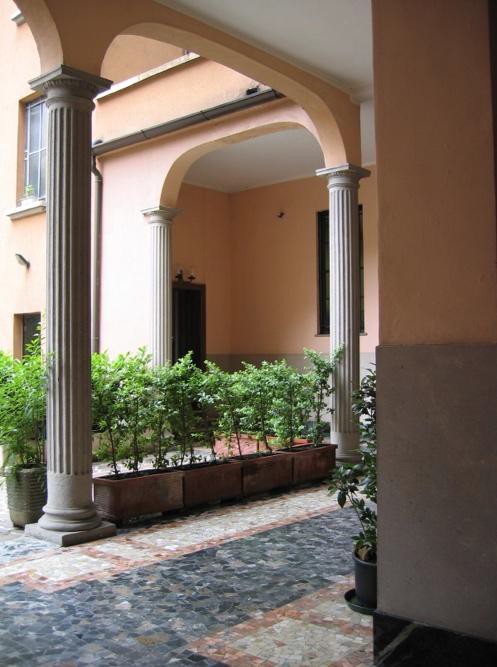 Istituto di Psicoterapia del Bambino e dell’AdolescenteVia F.lli Bronzetti 20 - 20129 Milano Tel: 02.7382045SEMINARI13 GENNAIO 2024 (h 9-13)LE ORIGINI DELLA PSICOANALISI INFANTILE: FREUD E FERENCZI A CONFRONTO.RIFLESSIONI TEORICHE E CLINICHE A PARTIRE DA DUE CASI DI ANALISI INFANTILESilvia PaolicelliPsicologa, Psicoterapeuta, Cultore della materia per la cattedra di Psicologia dinamica all’Università Cattolica del Sacro Cuore di MilanoAgli albori della psicoanalisi Sigmund Freud e Sándor Ferenczi decidono di addentrarsi nel mondo del bambino reale, uscendo da un ambito puramente teorico e pedagogico e accogliendolo per la prima volta nella stanza di analisi. Questa è la sfida pionieristica che verrà illustrata attraverso un approfondimento critico dei due casi clinici infantili più celebri, “il piccolo Hans” e “il piccolo uomo- gallo”, descritti rispettivamente da Freud e da Ferenczi.Nel confronto verranno evidenziati alcuni nuclei tematici in comune e altri differenti, nonché questioni metodologiche e teoriche, ripercorrendo l’evoluzione del nuovo impianto teorico che Freud e Ferenczi stavano costruendo in quegli anni, nell’oscillazione tra traumi fantasmatici e reali, tra mondo interno e ambiente.10 FEBBRAIO 2024 (h 9-13)ECCESSI E CARENZE DELLA SENSORIALITÀAntonello CorrealePsichiatra, Psicoanalista, Membro Ordinario SPI e IPAI dati sensoriali e il loro sviluppo verso una possibile rappresentazione hanno una doppia valenza, non esauribile nella loro tendenza a essere simbolizzati. In quanto invadono il senso complessivo della corporeità, comportano una compenetrazione fra sé e sé o fra sé e l'altro. Inoltre, fungono da condensatore di una scena, un'epifania di tematiche sottostanti che nel dato sensoriale trovano espressione. Questi temi saranno approfonditi rispetto alle nevrosi da un lato e alle psicosi e ai disturbi borderline dall'altro, condizioni caratterizzate rispettivamente da carenze o da eccessi di sensorialità, con conseguente intellettualizzazione od occlusione del pensiero.SEMINARI23 MARZO 2024 (h 9- 13)UN BAMBINO, DUE GENITORI E UNO PSICOANALISTA:IN ALTRE PAROLE, UN GRUPPOElena MolinariPediatra, Psicoanalista, Membro Ordinario SPI e IPAIl trattamento di una bambina di quattro anni affetta da masturbazione compulsiva mostra la necessità che il terapeuta mantenga una visione “binoculare” in senso bioniano, rivolta su un doppio binario al bambino e alla famiglia.  L’utilizzo di immagini, in questo caso la rappresentazione delle mani in alcuni dipinti di Egon Schiele, ha permesso di comprendere la complessità del sintomo come aspetto emergente delle difficoltà familiari inconsce. Una visione "binoculare” consente di curare la sofferenza del bambino promuovendo una trasformazione delle dinamiche inconsce gruppali che la determinano, attivando i genitori e sostenendone il sentimento di efficacia.5 OTTOBRE 2024 (h 9-13)LA PSICOTERAPIA GENITORI-BAMBINO IN SOGGETTI CON DISTURBI DELLO SPETTRO AUTISTICOLuisa De la PierrePediatra, Neuropsichiatra Infantile, PsicoterapeutaElena PizziPediatra, Psicoterapeuta, Presidente PsibaCon i bambini dello spettro autistico, la psicoterapia congiunta permette di sostenere un ruolo genitoriale provato dalle difficoltà di sintonizzazione. Il disallineamento fra le rappresentazioni e le aspettative consce e inconsce dei genitori e gli stati fisici ed emotivi del bambino pone la necessità di uno spazio di incontro autentico, che promuova in tutti la conoscenza affettiva reciproca e il senso di agency. In una concezione bi-personale della mente, tali aree di funzionamento e contatto sono essenziali per sostenere lo sviluppo di una soggettività che la presenza di alterazioni biologiche non fa venir meno. Genitori e bambino divengono co-terapeuti in una condivisione dall'alto potere trasformativo. GIORNATA DI STUDIO24 FEBBRAIO 2024 (h 9-16.30) video-intervento E trigger traumaticiGeorge DowningPsicologo clinico, PhD. Svolge seminari sul video-intervento e supervisioni in contesti psichiatrici e di Salute mentale La Video Intervention Therapy (VIT) è un approccio aggiuntivo che può essere combinato con un trattamento psicodinamico o di altro tipo. Viene registrato un breve video di due o più persone (ad esempio un genitore ed un bambino piccolo). Il terapeuta e il paziente guardano quindi il video insieme per meglio comprendere le competenze relazionali del paziente e per intervenire su di esse. Uno degli aspetti più interessanti del video-intervento consiste nel fatto che in certi casi è possibile vedere come un grave trauma (violenza fisica, abuso sessuale, lutto) nella storia passata del paziente influenza le modalità di interazione. Nel video, il terapeuta può individuare un probabile trigger legato al trauma, cioè qualcosa che l’altra persona fa o dice e che ha un impatto sul paziente. Il terapeuta può così esplorare questo probabile trigger con il paziente e scoprire eventualmente quale vicenda traumatica sia stata attivata dal trigger.  In seguito, si possono utilizzare tecniche specifiche per liberare il paziente dall’impatto del trigger.Segreteria: La segreteria è aperta da lunedì a giovedì dalle 8.30 alle 15.30, venerdì dalle 9.00 alle 13.00.Tel. 02-7382045 - Fax 02-70100112e-mail:segreteria@psiba.it, sito web: www.psiba.it